Салбинский  сельский Совет депутатовСалбинского  сельсовета  Ермаковского  района  Красноярского  края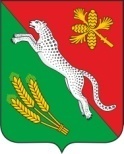 ________________________________________________________________662831, Красноярский край, Ермаковский район село Салба ул. Центральная д. 18, тел. 8 (39138) 34-4-19, 34-4-23       РЕШЕНИЕ                                           09.06.2023 г.		 			№ 16-30 рОб утверждении Правил аккредитации журналистов средств массовой информации при Салбинском сельском Совете депутатовВ целях реализации требований статьи 48 Закона Российской Федерации от 27.12.1991 № 2124-1 «О средствах массовой информации», руководствуясь Уставом  Салбинского  сельсовета  Ермаковского  района  Красноярского  края, Салбинский сельский Совет депутатов  РЕШИЛ:1. Утвердить Правила аккредитации журналистов средств массовой информации при  Салбинском  сельском Совете  депутатов  согласно Приложению № 1 .2. Настоящее  решение  вступает в силу  со дня  его официального  обнародования  (опубликования).Председатель  Салбинского сельского Совета депутатов,Глава  Салбинского  сельсовета					Г.В.  ШпенёваПриложение  № 1 к Решению  №  16-30 р  от  09.06.2023 г.ПРАВИЛААККРЕДИТАЦИИ ЖУРНАЛИСТОВ СРЕДСТВ МАССОВОЙ ИНФОРМАЦИИПРИ НАИМЕНОВАНИЕ ПРЕДСТАВИТЕЛЬНОГО ОРГАНА1. Общие положения1.1. Целью настоящих Правил является создание условий для:- реализации принципа гласности деятельности Салбинского  сельского  Совета депутатов- укрепление и совершенствование взаимодействия Салбинского  сельского  Совета депутатов  и представителей средств массовой информации (далее – СМИ); - идентификации журналистов СМИ.1.2. Правом на аккредитацию при Администрации обладают журналисты официально зарегистрированных СМИ и связанные с редакциями данных СМИ трудовыми или иными договорными отношениями.1.3. Решение об аккредитации журналиста СМИ принимается Председателем Салбинского  сельского  Совета депутатов.1.4. Технический персонал редакции, обслуживающий журналистов, аккредитации не подлежит и выполняет свои профессиональные обязанности под руководством аккредитованного журналиста. Количественный состав технического персонала и особенности его работы в залах заседаний согласуются с ответственным за проведение соответствующего официального мероприятия (заседания, совещания, комиссии и т.д.) лицом.1.5. Для входа в здание Салбинского  сельского  Совета депутатоваккредитованные журналисты СМИ должны предъявить документ, удостоверяющий личность, редакционное удостоверение и аккредитационную карточку.1.6. Журналист СМИ, присутствующий на заседаниях и других официальных мероприятиях Салбинского  сельского  Совета депутатов обязан иметь при себе документ, удостоверяющий личность, редакционное удостоверение и аккредитационную карточку.1.7. Аккредитация дает право журналисту, получившему аккредитационную карточку, работать в залах заседаний Салбинского  сельского  Совета депутатов, обеспечивает доступ аккредитованного журналиста на заседания и на другие мероприятия, за исключением случаев, когда принято решение о проведении закрытого мероприятия.2. Сроки аккредитации2.1. Срок аккредитации составляет один год.2.2. По окончании срока аккредитации редакция СМИ вправе обратиться в Салбинского  сельского  Совета депутатов с заявлением о продлении срока аккредитации журналиста СМИ. Повторного предоставления документов, указанных в пункте 3.1 Правил, не требуется, за исключением случаев изменения регистрационных и иных данных о СМИ  или сведений об аккредитуемом журналисте указанного СМИ.3. Порядок получения аккредитации3.1. Редакции СМИ, желающие аккредитовать своих журналистов, при Салбинского  сельского  Совета депутатов представляют на имя Председателя Салбинского  сельского  Совета депутатовследующие документы:- письменную заявку (в свободной форме) на бланке редакции с исходящим номером, датой, полным наименованием СМИ, сведениями об учредителе и издателе, почтовом адресе, адресе электронной почты и официального сайта издания, номерах связи редакции СМИ, тираже, периодичности, месте нахождения редакции и издателя, Ф.И.О. журналиста СМИ, предлагаемого редакцией для аккредитации. Заявка подписывается руководителем СМИ (или его заместителем в случае отсутствия руководителя) и заверяется печатью организации (при наличии);- копию свидетельства о регистрации СМИ, заверенную подписью руководителя (или его заместителя в случае отсутствия руководителя) и печатью СМИ;- копию редакционного удостоверения представляемого на аккредитацию журналиста, заверенную печатью редакции и подписью главного редактора СМИ (лица, исполняющего его обязанности);- 2 фотографии формата 3 x 4 журналиста, направляемого редакцией для аккредитации;- перечень технических средств, которые будут использоваться журналистом СМИ при работе во время проведения мероприятий, проводимых Администрацией.Редакция СМИ в течении  5 рабочих дней  извещает Салбинского  сельского  Совета депутатов об изменении своих регистрационных данных (в том числе сведений о выданных лицензиях) и иных представленных сведений (об учредителе и издателе, почтовом адресе, месте нахождения редакции и издателя, аккредитуемом журналисте и т.д.).Ответственность за достоверность предоставляемых сведений несет руководитель СМИ.3.2. Председатель Салбинского  сельского  Совета депутатов издает распоряжение об аккредитации журналиста СМИ (продлении аккредитации) либо готовит письменный мотивированный отказ в ее предоставлении.Журналисту СМИ может быть отказано в аккредитации в случае:- распространения не соответствующих действительности сведений, порочащих честь и достоинство Салбинского  сельского  Совета депутатов, что подтверждено вступившим в законную силу решением суда.- непредоставления редакцией СМИ сведений и документов, указанных в пункте 3.1 настоящих Правил;- предоставления редакцией СМИ недостоверной информации.Заверенная копия распоряжения об аккредитации журналиста СМИ (продлении аккредитации) либо письменный отказ в аккредитации направляется в редакцию СМИ в течении  3 рабочих дней.Именное аккредитационное удостоверение журналиста СМИ содержит следующие сведения о журналисте: фамилию, имя, отчество; наименование СМИ, которое он представляет; дату выдачи, срок действия, информацию о продлении (при наличии). 4. Сроки рассмотрения заявлений об аккредитации4.1. Документы, определенные в п.3.1 настоящих Правил, подлежат рассмотрению в срок, установленный законодательством. 5. Основания, порядок прекращения и лишения аккредитации журналистов СМИ5.1. Журналист может быть лишен аккредитации, если им или редакцией СМИ нарушены настоящие Правила аккредитации либо распространены не соответствующие действительности сведения, порочащие честь и достоинство Салбинского  сельского  Совета депутатов, что подтверждено вступившим в законную силу решением суда.5.2. Аккредитация журналистов СМИ также прекращается в случаях:- прекращения аккредитованным журналистом правоотношений с редакцией СМИ, подавшей заявку на аккредитацию этого журналиста;- прекращения деятельности средства массовой информации в связи с его ликвидацией, реорганизацией и по иным основаниям, предусмотренным действующим законодательством;- признания недействительными регистрации СМИ, лицензии на вещание СМИ, по заявке которого такой журналист был аккредитован.5.3. По основаниям, определенным в пунктах 5.1 и 5.2 настоящих Правил, Председателем Салбинского  сельского  Совета депутатов издается распоряжение о лишении (прекращении) аккредитации журналиста СМИ. Копия указанного распоряжения в 5-дневный срок со дня издания направляется в редакцию соответствующего СМИ.5.4. Аккредитационное удостоверение журналиста СМИ подлежит возврату в случае лишения (прекращения) аккредитации журналиста СМИ.